Ahoj druháci, zasílám vám ještě úkoly do prvouky a čtení.PrvoukaZítra 20. 10. je Den stromů.Ve škole jsme si povídali o stromech jehličnatých a listnatých, a já mám pro vás první úkol. Odpoledne si uděláte malou procházku, budete stromy poznávat a nasbíráte si pár listů z různých druhů stromů. Ve středu si je v hodině prvouky ukážeme a něco si z nich vyrobíme. Ještě budete potřebovat sklenici např. od okurek.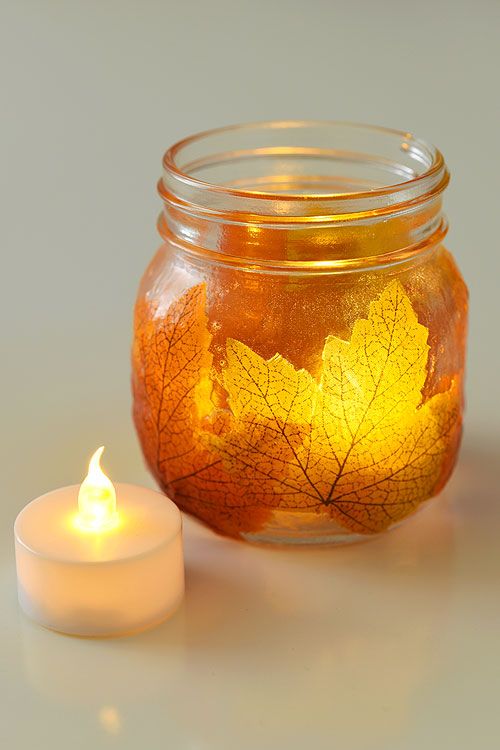 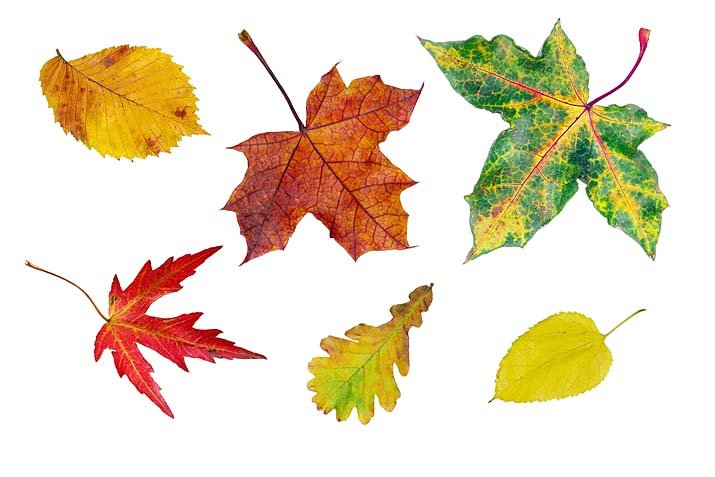 V učebnici prvouky si přečtete stranu 22, prohlédněte si obrázky, pozorujte listy.V pracovním sešitě vypracujte stranu 22. Čtení a psaníVymysli si ústně 5rýmů (pes – les)Řekni nějaký jazykolam. (Strč prst skrz krk.)Zahraj si s rodiči Šibenici.Čtení je dnes v prvouce, ale určitě máš nějakou bezva knížku ve své knihovně, tak z ní něco přečti mamince. 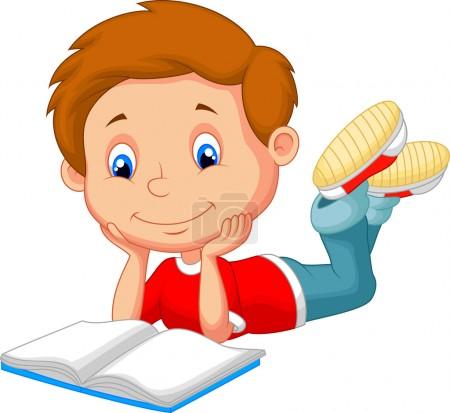 V písance napiš ze strany 14 – 6 řádků.Opatrujte se, pomáhejte, buďte laskaví a zůstaňte zdraví.Vaše p. učitelka Gabča